2018年江西省中小学实验教学说课活动申报表注：1.学科类别包括物理、化学、生物、科学、创客及通用技术等；2.授课学段包括小学、初中、高中；3.*栏表示必填。*说课题目《用3D One软件设计花瓶》《用3D One软件设计花瓶》《用3D One软件设计花瓶》《用3D One软件设计花瓶》《用3D One软件设计花瓶》《用3D One软件设计花瓶》*学科类别*学科类别创客*使用教材《3D One三维实体设计》《3D One三维实体设计》《3D One三维实体设计》《3D One三维实体设计》《3D One三维实体设计》《3D One三维实体设计》*授课学段*授课学段高中说课教师*姓名金桦勇性别男年龄41*职称/职务*职称/职务中一/信息技术教研组长说课教师*姓名学历/学位学历/学位本科/理学学士联系电话13576818864EmailEmail1046256199@qq.com说课教师*学校全称江西省永丰中学江西省永丰中学江西省永丰中学江西省永丰中学江西省永丰中学江西省永丰中学江西省永丰中学江西省永丰中学说课教师通讯地址江西省永丰县永丰中学江西省永丰县永丰中学江西省永丰县永丰中学江西省永丰县永丰中学江西省永丰县永丰中学江西省永丰县永丰中学邮编331500团队成员（限2名）程金花、卢龙程金花、卢龙程金花、卢龙程金花、卢龙程金花、卢龙程金花、卢龙程金花、卢龙程金花、卢龙程金花、卢龙*实验器材《3D One 教育版》软件，Windows xp/7专业版《3D One 教育版》软件，Windows xp/7专业版《3D One 教育版》软件，Windows xp/7专业版《3D One 教育版》软件，Windows xp/7专业版《3D One 教育版》软件，Windows xp/7专业版《3D One 教育版》软件，Windows xp/7专业版《3D One 教育版》软件，Windows xp/7专业版《3D One 教育版》软件，Windows xp/7专业版《3D One 教育版》软件，Windows xp/7专业版*实验创新点使用3D One软件设计一个封闭的二维草图，并沿着指定的轴进行旋转，进而生成三维实体并贴图，让学生能亲自动手上机操作，增强3D物体制作的真实感。使用3D One软件设计一个封闭的二维草图，并沿着指定的轴进行旋转，进而生成三维实体并贴图，让学生能亲自动手上机操作，增强3D物体制作的真实感。使用3D One软件设计一个封闭的二维草图，并沿着指定的轴进行旋转，进而生成三维实体并贴图，让学生能亲自动手上机操作，增强3D物体制作的真实感。使用3D One软件设计一个封闭的二维草图，并沿着指定的轴进行旋转，进而生成三维实体并贴图，让学生能亲自动手上机操作，增强3D物体制作的真实感。使用3D One软件设计一个封闭的二维草图，并沿着指定的轴进行旋转，进而生成三维实体并贴图，让学生能亲自动手上机操作，增强3D物体制作的真实感。使用3D One软件设计一个封闭的二维草图，并沿着指定的轴进行旋转，进而生成三维实体并贴图，让学生能亲自动手上机操作，增强3D物体制作的真实感。使用3D One软件设计一个封闭的二维草图，并沿着指定的轴进行旋转，进而生成三维实体并贴图，让学生能亲自动手上机操作，增强3D物体制作的真实感。使用3D One软件设计一个封闭的二维草图，并沿着指定的轴进行旋转，进而生成三维实体并贴图，让学生能亲自动手上机操作，增强3D物体制作的真实感。使用3D One软件设计一个封闭的二维草图，并沿着指定的轴进行旋转，进而生成三维实体并贴图，让学生能亲自动手上机操作，增强3D物体制作的真实感。*实验原理或实验设计思路在这一节里，我们学习旋转类实体的设计方式，通过这种方法，我们能将一个封闭的二维草图，沿着指定的轴进行旋转，进而生成三维实体，学习如何用这种方法设计出一个漂亮的花瓶！在这一节里，我们学习旋转类实体的设计方式，通过这种方法，我们能将一个封闭的二维草图，沿着指定的轴进行旋转，进而生成三维实体，学习如何用这种方法设计出一个漂亮的花瓶！在这一节里，我们学习旋转类实体的设计方式，通过这种方法，我们能将一个封闭的二维草图，沿着指定的轴进行旋转，进而生成三维实体，学习如何用这种方法设计出一个漂亮的花瓶！在这一节里，我们学习旋转类实体的设计方式，通过这种方法，我们能将一个封闭的二维草图，沿着指定的轴进行旋转，进而生成三维实体，学习如何用这种方法设计出一个漂亮的花瓶！在这一节里，我们学习旋转类实体的设计方式，通过这种方法，我们能将一个封闭的二维草图，沿着指定的轴进行旋转，进而生成三维实体，学习如何用这种方法设计出一个漂亮的花瓶！在这一节里，我们学习旋转类实体的设计方式，通过这种方法，我们能将一个封闭的二维草图，沿着指定的轴进行旋转，进而生成三维实体，学习如何用这种方法设计出一个漂亮的花瓶！在这一节里，我们学习旋转类实体的设计方式，通过这种方法，我们能将一个封闭的二维草图，沿着指定的轴进行旋转，进而生成三维实体，学习如何用这种方法设计出一个漂亮的花瓶！在这一节里，我们学习旋转类实体的设计方式，通过这种方法，我们能将一个封闭的二维草图，沿着指定的轴进行旋转，进而生成三维实体，学习如何用这种方法设计出一个漂亮的花瓶！在这一节里，我们学习旋转类实体的设计方式，通过这种方法，我们能将一个封闭的二维草图，沿着指定的轴进行旋转，进而生成三维实体，学习如何用这种方法设计出一个漂亮的花瓶！*实验教学目标1.学会使用旋转命令构造三维实体的方法;2.熟练使用二维草图相关绘制工具;3.学会使用扭曲命令修改实体;4.学会使用浮浅贴图功能。1.学会使用旋转命令构造三维实体的方法;2.熟练使用二维草图相关绘制工具;3.学会使用扭曲命令修改实体;4.学会使用浮浅贴图功能。1.学会使用旋转命令构造三维实体的方法;2.熟练使用二维草图相关绘制工具;3.学会使用扭曲命令修改实体;4.学会使用浮浅贴图功能。1.学会使用旋转命令构造三维实体的方法;2.熟练使用二维草图相关绘制工具;3.学会使用扭曲命令修改实体;4.学会使用浮浅贴图功能。1.学会使用旋转命令构造三维实体的方法;2.熟练使用二维草图相关绘制工具;3.学会使用扭曲命令修改实体;4.学会使用浮浅贴图功能。1.学会使用旋转命令构造三维实体的方法;2.熟练使用二维草图相关绘制工具;3.学会使用扭曲命令修改实体;4.学会使用浮浅贴图功能。1.学会使用旋转命令构造三维实体的方法;2.熟练使用二维草图相关绘制工具;3.学会使用扭曲命令修改实体;4.学会使用浮浅贴图功能。1.学会使用旋转命令构造三维实体的方法;2.熟练使用二维草图相关绘制工具;3.学会使用扭曲命令修改实体;4.学会使用浮浅贴图功能。1.学会使用旋转命令构造三维实体的方法;2.熟练使用二维草图相关绘制工具;3.学会使用扭曲命令修改实体;4.学会使用浮浅贴图功能。*实验教学内容《用3D One软件设计花瓶》《用3D One软件设计花瓶》《用3D One软件设计花瓶》《用3D One软件设计花瓶》《用3D One软件设计花瓶》《用3D One软件设计花瓶》《用3D One软件设计花瓶》《用3D One软件设计花瓶》《用3D One软件设计花瓶》*实验教学过程一、设计过程1.启动3D one软件，选择通过点绘制曲线命令，利用网络特性，依次选取四点，绘制花瓶的整体轮廓如图1所示。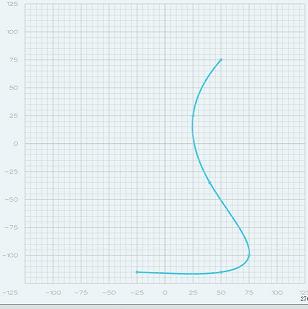 图12.选择直线工具，将曲线连接成下图2所示的封闭草图。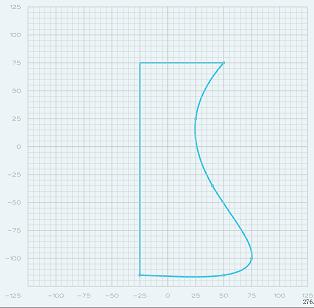 图23.选择旋转命令，按照下图3所示的设置绘制出花瓶的整体轮廓。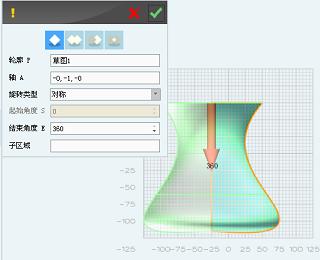                     图34.选择抽壳命令，造型选择整个实体，厚度值为-3，开放面选择花瓶的上表面，如下图4所示。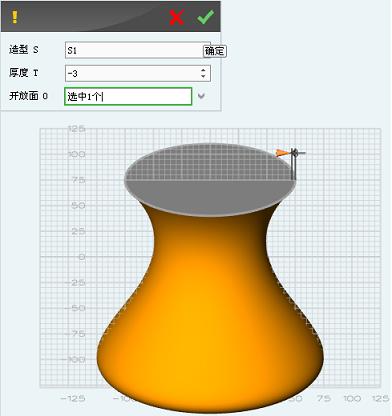                       图45.确定之后可将网络隐藏，选择隐藏网格命令，最后得到下图5所示模型。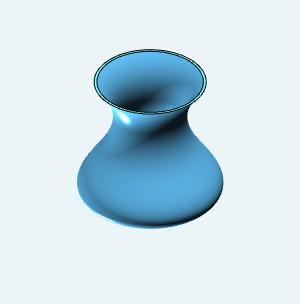                  图56.选择视觉管理命令，文件名选择贴图资源库中的大理石，面选择花瓶的外表面，其他值均为默认，如图6所示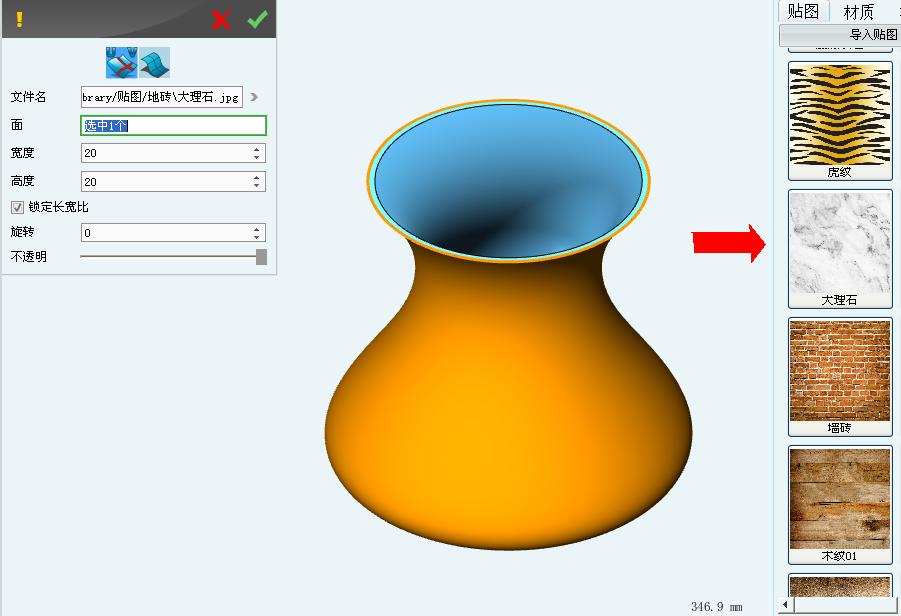 图67.花瓶贴图完毕，如下图7所示。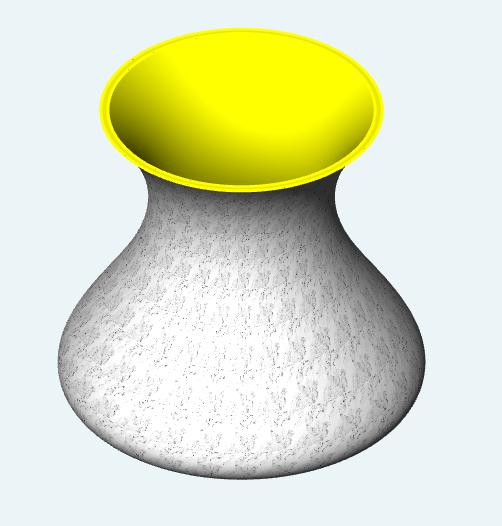 图78.给花瓶剩余表面贴图。选择视觉管理命令，文件名选择贴图资源库中的毛玻璃，面选择花瓶的内表面和上表面，其他值均为默认，如图8所示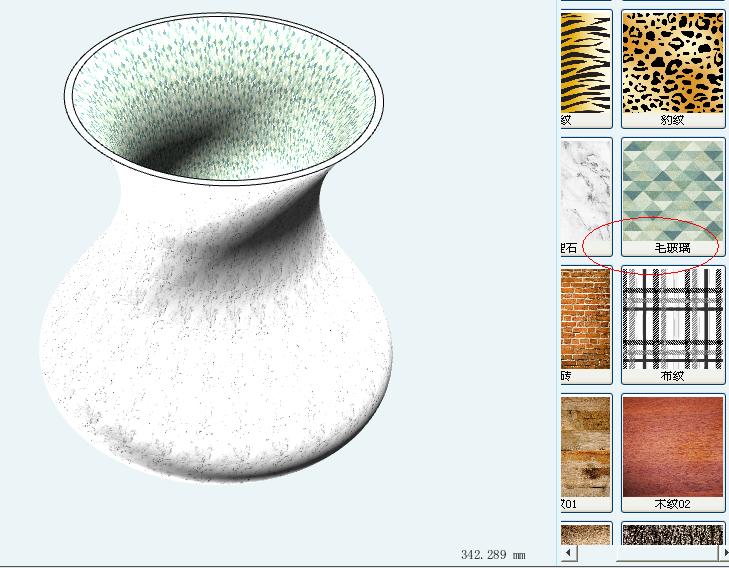 图89.3DOne花瓶设计完毕，如图9所示。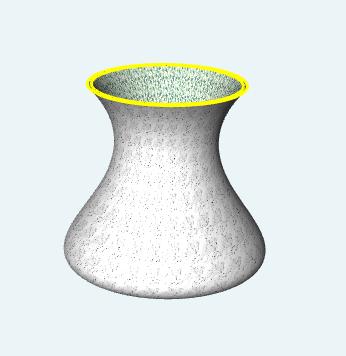 图9一、设计过程1.启动3D one软件，选择通过点绘制曲线命令，利用网络特性，依次选取四点，绘制花瓶的整体轮廓如图1所示。图12.选择直线工具，将曲线连接成下图2所示的封闭草图。图23.选择旋转命令，按照下图3所示的设置绘制出花瓶的整体轮廓。                    图34.选择抽壳命令，造型选择整个实体，厚度值为-3，开放面选择花瓶的上表面，如下图4所示。                      图45.确定之后可将网络隐藏，选择隐藏网格命令，最后得到下图5所示模型。                 图56.选择视觉管理命令，文件名选择贴图资源库中的大理石，面选择花瓶的外表面，其他值均为默认，如图6所示图67.花瓶贴图完毕，如下图7所示。图78.给花瓶剩余表面贴图。选择视觉管理命令，文件名选择贴图资源库中的毛玻璃，面选择花瓶的内表面和上表面，其他值均为默认，如图8所示图89.3DOne花瓶设计完毕，如图9所示。图9一、设计过程1.启动3D one软件，选择通过点绘制曲线命令，利用网络特性，依次选取四点，绘制花瓶的整体轮廓如图1所示。图12.选择直线工具，将曲线连接成下图2所示的封闭草图。图23.选择旋转命令，按照下图3所示的设置绘制出花瓶的整体轮廓。                    图34.选择抽壳命令，造型选择整个实体，厚度值为-3，开放面选择花瓶的上表面，如下图4所示。                      图45.确定之后可将网络隐藏，选择隐藏网格命令，最后得到下图5所示模型。                 图56.选择视觉管理命令，文件名选择贴图资源库中的大理石，面选择花瓶的外表面，其他值均为默认，如图6所示图67.花瓶贴图完毕，如下图7所示。图78.给花瓶剩余表面贴图。选择视觉管理命令，文件名选择贴图资源库中的毛玻璃，面选择花瓶的内表面和上表面，其他值均为默认，如图8所示图89.3DOne花瓶设计完毕，如图9所示。图9一、设计过程1.启动3D one软件，选择通过点绘制曲线命令，利用网络特性，依次选取四点，绘制花瓶的整体轮廓如图1所示。图12.选择直线工具，将曲线连接成下图2所示的封闭草图。图23.选择旋转命令，按照下图3所示的设置绘制出花瓶的整体轮廓。                    图34.选择抽壳命令，造型选择整个实体，厚度值为-3，开放面选择花瓶的上表面，如下图4所示。                      图45.确定之后可将网络隐藏，选择隐藏网格命令，最后得到下图5所示模型。                 图56.选择视觉管理命令，文件名选择贴图资源库中的大理石，面选择花瓶的外表面，其他值均为默认，如图6所示图67.花瓶贴图完毕，如下图7所示。图78.给花瓶剩余表面贴图。选择视觉管理命令，文件名选择贴图资源库中的毛玻璃，面选择花瓶的内表面和上表面，其他值均为默认，如图8所示图89.3DOne花瓶设计完毕，如图9所示。图9一、设计过程1.启动3D one软件，选择通过点绘制曲线命令，利用网络特性，依次选取四点，绘制花瓶的整体轮廓如图1所示。图12.选择直线工具，将曲线连接成下图2所示的封闭草图。图23.选择旋转命令，按照下图3所示的设置绘制出花瓶的整体轮廓。                    图34.选择抽壳命令，造型选择整个实体，厚度值为-3，开放面选择花瓶的上表面，如下图4所示。                      图45.确定之后可将网络隐藏，选择隐藏网格命令，最后得到下图5所示模型。                 图56.选择视觉管理命令，文件名选择贴图资源库中的大理石，面选择花瓶的外表面，其他值均为默认，如图6所示图67.花瓶贴图完毕，如下图7所示。图78.给花瓶剩余表面贴图。选择视觉管理命令，文件名选择贴图资源库中的毛玻璃，面选择花瓶的内表面和上表面，其他值均为默认，如图8所示图89.3DOne花瓶设计完毕，如图9所示。图9一、设计过程1.启动3D one软件，选择通过点绘制曲线命令，利用网络特性，依次选取四点，绘制花瓶的整体轮廓如图1所示。图12.选择直线工具，将曲线连接成下图2所示的封闭草图。图23.选择旋转命令，按照下图3所示的设置绘制出花瓶的整体轮廓。                    图34.选择抽壳命令，造型选择整个实体，厚度值为-3，开放面选择花瓶的上表面，如下图4所示。                      图45.确定之后可将网络隐藏，选择隐藏网格命令，最后得到下图5所示模型。                 图56.选择视觉管理命令，文件名选择贴图资源库中的大理石，面选择花瓶的外表面，其他值均为默认，如图6所示图67.花瓶贴图完毕，如下图7所示。图78.给花瓶剩余表面贴图。选择视觉管理命令，文件名选择贴图资源库中的毛玻璃，面选择花瓶的内表面和上表面，其他值均为默认，如图8所示图89.3DOne花瓶设计完毕，如图9所示。图9一、设计过程1.启动3D one软件，选择通过点绘制曲线命令，利用网络特性，依次选取四点，绘制花瓶的整体轮廓如图1所示。图12.选择直线工具，将曲线连接成下图2所示的封闭草图。图23.选择旋转命令，按照下图3所示的设置绘制出花瓶的整体轮廓。                    图34.选择抽壳命令，造型选择整个实体，厚度值为-3，开放面选择花瓶的上表面，如下图4所示。                      图45.确定之后可将网络隐藏，选择隐藏网格命令，最后得到下图5所示模型。                 图56.选择视觉管理命令，文件名选择贴图资源库中的大理石，面选择花瓶的外表面，其他值均为默认，如图6所示图67.花瓶贴图完毕，如下图7所示。图78.给花瓶剩余表面贴图。选择视觉管理命令，文件名选择贴图资源库中的毛玻璃，面选择花瓶的内表面和上表面，其他值均为默认，如图8所示图89.3DOne花瓶设计完毕，如图9所示。图9一、设计过程1.启动3D one软件，选择通过点绘制曲线命令，利用网络特性，依次选取四点，绘制花瓶的整体轮廓如图1所示。图12.选择直线工具，将曲线连接成下图2所示的封闭草图。图23.选择旋转命令，按照下图3所示的设置绘制出花瓶的整体轮廓。                    图34.选择抽壳命令，造型选择整个实体，厚度值为-3，开放面选择花瓶的上表面，如下图4所示。                      图45.确定之后可将网络隐藏，选择隐藏网格命令，最后得到下图5所示模型。                 图56.选择视觉管理命令，文件名选择贴图资源库中的大理石，面选择花瓶的外表面，其他值均为默认，如图6所示图67.花瓶贴图完毕，如下图7所示。图78.给花瓶剩余表面贴图。选择视觉管理命令，文件名选择贴图资源库中的毛玻璃，面选择花瓶的内表面和上表面，其他值均为默认，如图8所示图89.3DOne花瓶设计完毕，如图9所示。图9一、设计过程1.启动3D one软件，选择通过点绘制曲线命令，利用网络特性，依次选取四点，绘制花瓶的整体轮廓如图1所示。图12.选择直线工具，将曲线连接成下图2所示的封闭草图。图23.选择旋转命令，按照下图3所示的设置绘制出花瓶的整体轮廓。                    图34.选择抽壳命令，造型选择整个实体，厚度值为-3，开放面选择花瓶的上表面，如下图4所示。                      图45.确定之后可将网络隐藏，选择隐藏网格命令，最后得到下图5所示模型。                 图56.选择视觉管理命令，文件名选择贴图资源库中的大理石，面选择花瓶的外表面，其他值均为默认，如图6所示图67.花瓶贴图完毕，如下图7所示。图78.给花瓶剩余表面贴图。选择视觉管理命令，文件名选择贴图资源库中的毛玻璃，面选择花瓶的内表面和上表面，其他值均为默认，如图8所示图89.3DOne花瓶设计完毕，如图9所示。图9*实验教学效果与评价通过本节课的实验教学，学生掌握了旋转命令构造三维实体的方法，能熟练使用二维草图相关绘制工具和使用扭曲命令修改实体，学会使用浮浅贴图功能。像罗马柱、矿泉水瓶、酒杯等旋转体都可以使用本节花瓶的方法进行制作，同学们可以使用旋转这种方法试着设计这些作品。通过本节课的实验教学，学生掌握了旋转命令构造三维实体的方法，能熟练使用二维草图相关绘制工具和使用扭曲命令修改实体，学会使用浮浅贴图功能。像罗马柱、矿泉水瓶、酒杯等旋转体都可以使用本节花瓶的方法进行制作，同学们可以使用旋转这种方法试着设计这些作品。通过本节课的实验教学，学生掌握了旋转命令构造三维实体的方法，能熟练使用二维草图相关绘制工具和使用扭曲命令修改实体，学会使用浮浅贴图功能。像罗马柱、矿泉水瓶、酒杯等旋转体都可以使用本节花瓶的方法进行制作，同学们可以使用旋转这种方法试着设计这些作品。通过本节课的实验教学，学生掌握了旋转命令构造三维实体的方法，能熟练使用二维草图相关绘制工具和使用扭曲命令修改实体，学会使用浮浅贴图功能。像罗马柱、矿泉水瓶、酒杯等旋转体都可以使用本节花瓶的方法进行制作，同学们可以使用旋转这种方法试着设计这些作品。通过本节课的实验教学，学生掌握了旋转命令构造三维实体的方法，能熟练使用二维草图相关绘制工具和使用扭曲命令修改实体，学会使用浮浅贴图功能。像罗马柱、矿泉水瓶、酒杯等旋转体都可以使用本节花瓶的方法进行制作，同学们可以使用旋转这种方法试着设计这些作品。通过本节课的实验教学，学生掌握了旋转命令构造三维实体的方法，能熟练使用二维草图相关绘制工具和使用扭曲命令修改实体，学会使用浮浅贴图功能。像罗马柱、矿泉水瓶、酒杯等旋转体都可以使用本节花瓶的方法进行制作，同学们可以使用旋转这种方法试着设计这些作品。通过本节课的实验教学，学生掌握了旋转命令构造三维实体的方法，能熟练使用二维草图相关绘制工具和使用扭曲命令修改实体，学会使用浮浅贴图功能。像罗马柱、矿泉水瓶、酒杯等旋转体都可以使用本节花瓶的方法进行制作，同学们可以使用旋转这种方法试着设计这些作品。通过本节课的实验教学，学生掌握了旋转命令构造三维实体的方法，能熟练使用二维草图相关绘制工具和使用扭曲命令修改实体，学会使用浮浅贴图功能。像罗马柱、矿泉水瓶、酒杯等旋转体都可以使用本节花瓶的方法进行制作，同学们可以使用旋转这种方法试着设计这些作品。通过本节课的实验教学，学生掌握了旋转命令构造三维实体的方法，能熟练使用二维草图相关绘制工具和使用扭曲命令修改实体，学会使用浮浅贴图功能。像罗马柱、矿泉水瓶、酒杯等旋转体都可以使用本节花瓶的方法进行制作，同学们可以使用旋转这种方法试着设计这些作品。